收據說明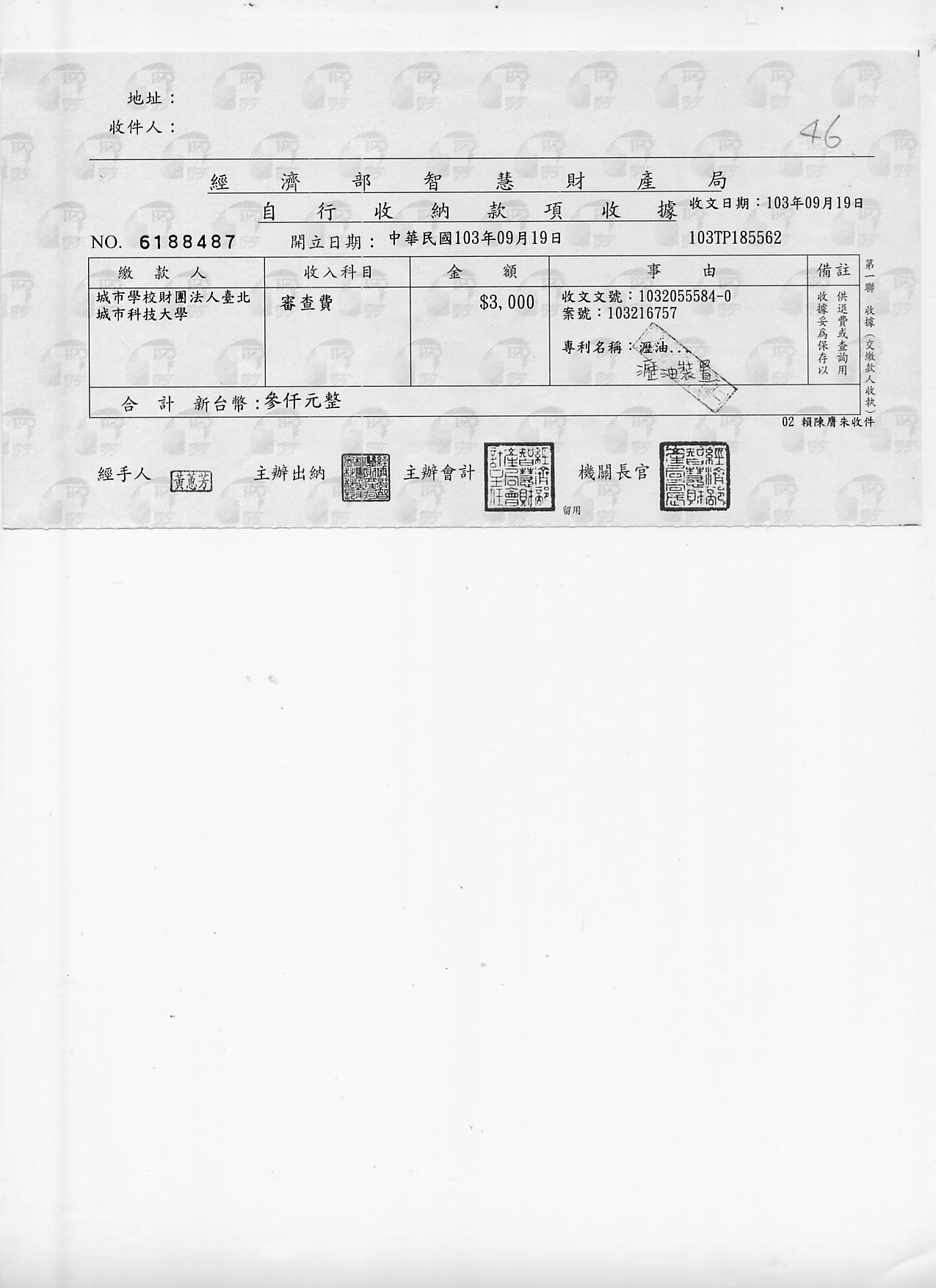 臺北城市科技大學專任教師專利代撰申請表112年版送智財局審查或領證之區間
(學校可以接受收據之日期)送智財局審查或領證之區間
(學校可以接受收據之日期)送智財局審查或領證之區間
(學校可以接受收據之日期)區間說明第一階段年度開始日~當年度5月12日前如因老師個人因為升等/評鑑/或其他因素需要送智財局審查或領證需專案討論後，依老師需求辦理(如未依據左列區間辦理，智財局單據可能無法核銷)。第二階段當年度8月1日~當年度10月13日前如因老師個人因為升等/評鑑/或其他因素需要送智財局審查或領證需專案討論後，依老師需求辦理(如未依據左列區間辦理，智財局單據可能無法核銷)。專利名稱：中文名稱(暫定)專利名稱：英文名稱(暫定)專利權人：城市學校財團法人臺北城市科技大學城市學校財團法人臺北城市科技大學城市學校財團法人臺北城市科技大學城市學校財團法人臺北城市科技大學專利類型：□發明       □新型□發明       □新型□發明       □新型□發明       □新型系科名稱：00系(校內專任教師第一順位創作人)00系(校內專任教師第一順位創作人)00系(校內專任教師第一順位創作人)00系(校內專任教師第一順位創作人)老師簽章：請第一順位創作人簽名或蓋章請第一順位創作人簽名或蓋章民國112年   月   日民國112年   月   日申請日期：民國112年   月   日民國112年   月   日民國112年   月   日民國112年   月   日電子信箱：(校內專任教師第一順位創作人)(校內專任教師第一順位創作人)(校內專任教師第一順位創作人)(校內專任教師第一順位創作人)手機號碼：0900-000-000(校內專任教師第一順位創作人)0900-000-000(校內專任教師第一順位創作人)0900-000-000(校內專任教師第一順位創作人)0900-000-000(校內專任教師第一順位創作人)研究室分機：(校內專任教師第一順位創作人)(校內專任教師第一順位創作人)(校內專任教師第一順位創作人)(校內專任教師第一順位創作人)單位主管：校內專任教師第一順位創作人所屬主管簽核，以及日期校內專任教師第一順位創作人所屬主管簽核，以及日期校內專任教師第一順位創作人所屬主管簽核，以及日期校內專任教師第一順位創作人所屬主管簽核，以及日期研發處收件日期：編號：編號：UCTP-112-